2019 LIVESTOCK Rodeocowboy boots & SHIRTSRED COWBOY BOOTS – OLD WEST – Size 10.5 – Very good condition ($20)Red Cowboy boots – Old West – bought at Cavender’sSize 10.5Square toeVery good condition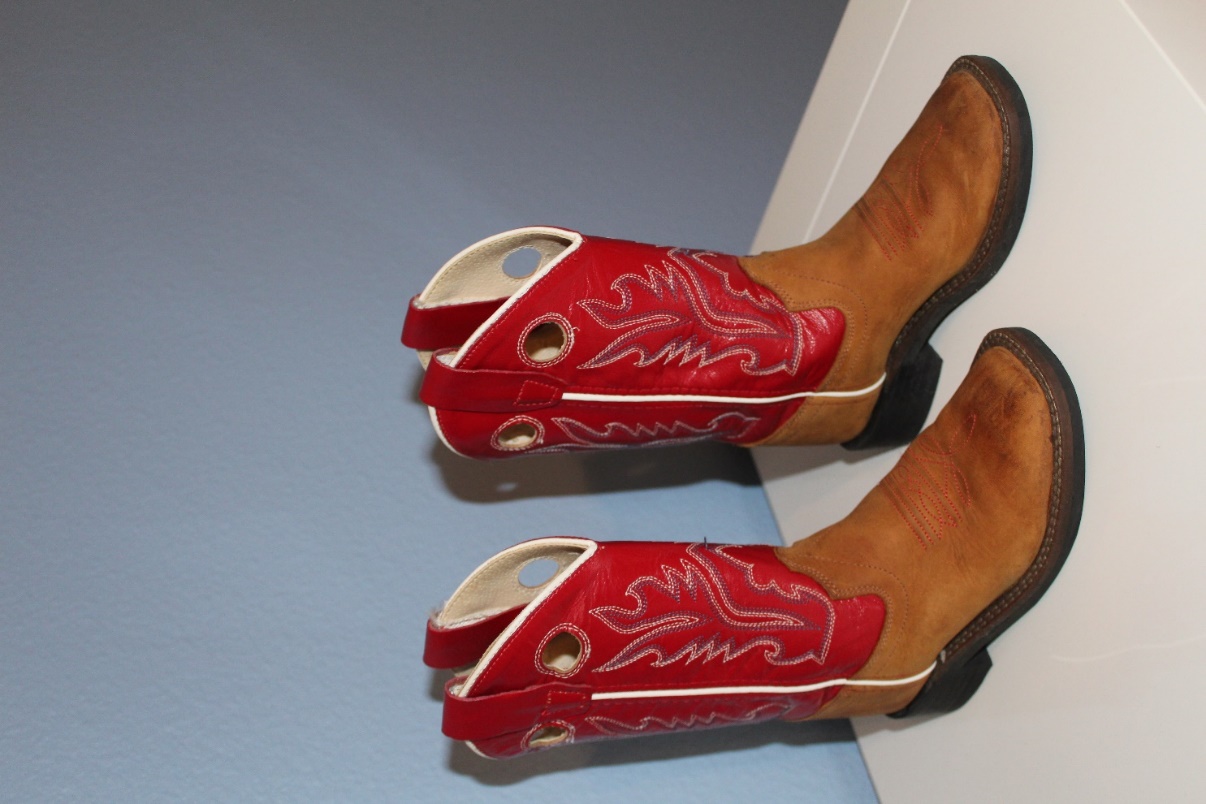 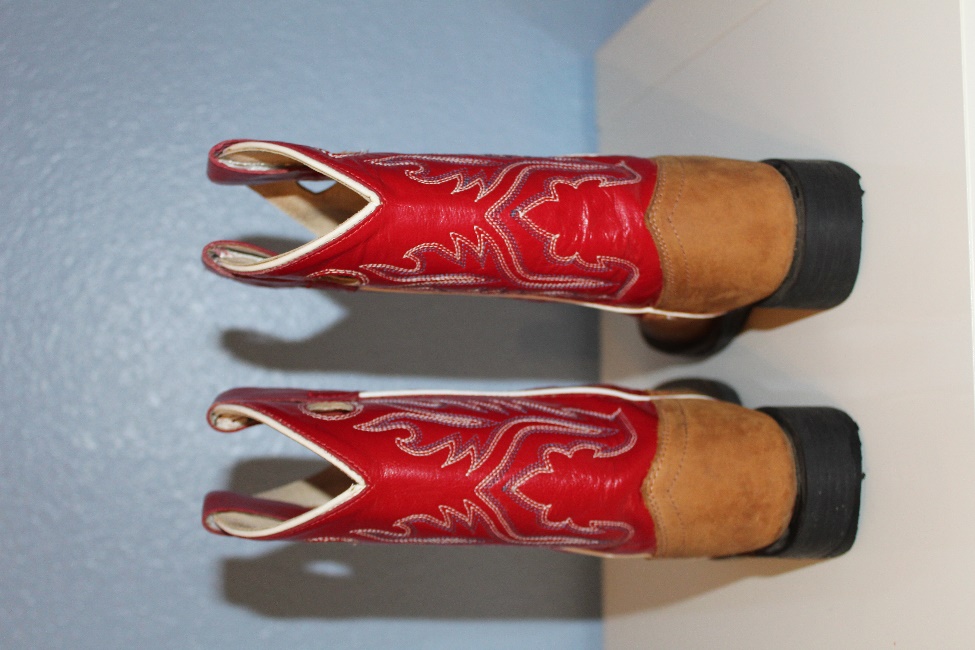 COWBOY SHIRTS – WRANGLER & Larry Mahan – Excellent condition ($25)Blue cowboy shirt – WRANGLER – originally bought at Cavender’sLong sleeves – size XS (3-4 years old)Excellent condition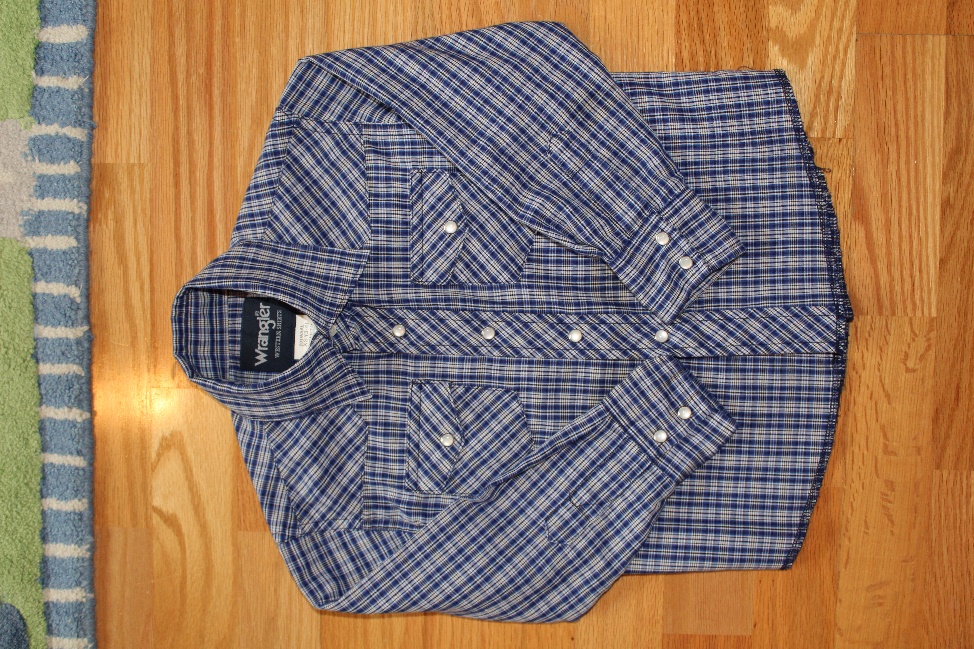 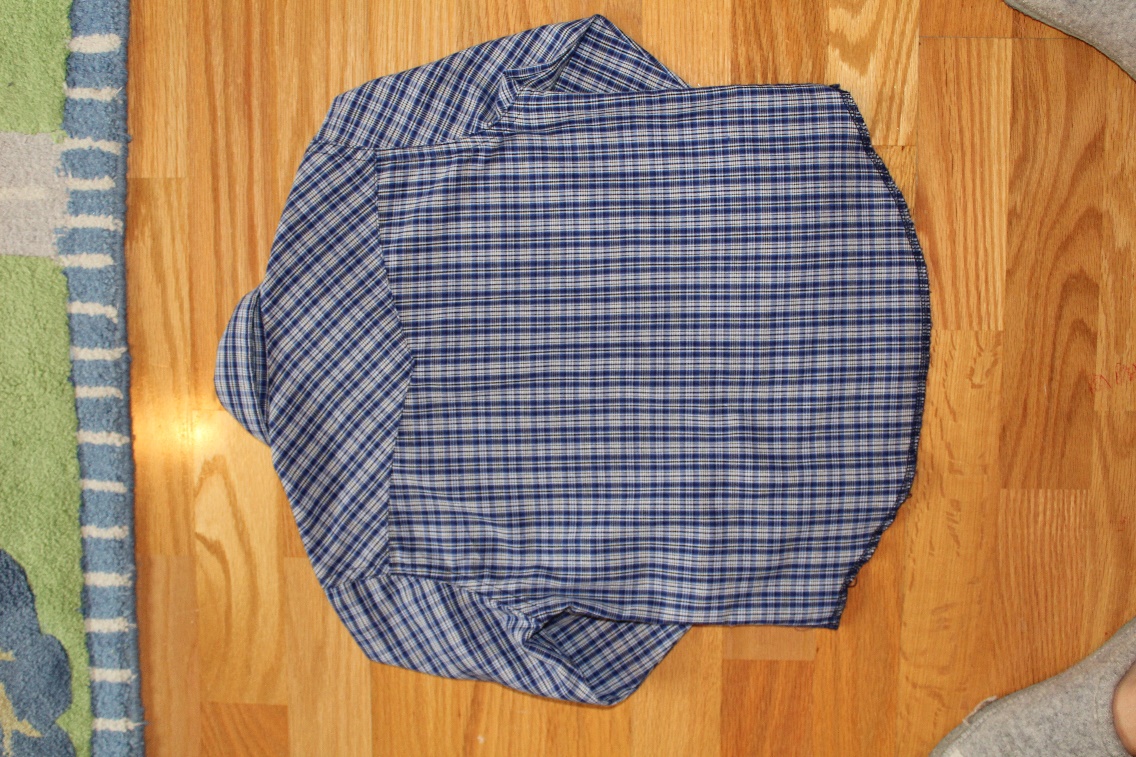 Red cowboy shirt – LARRY MAHAN – originally bought at Cavender’sLong sleeves – size XS (2-4 years old)Excellent condition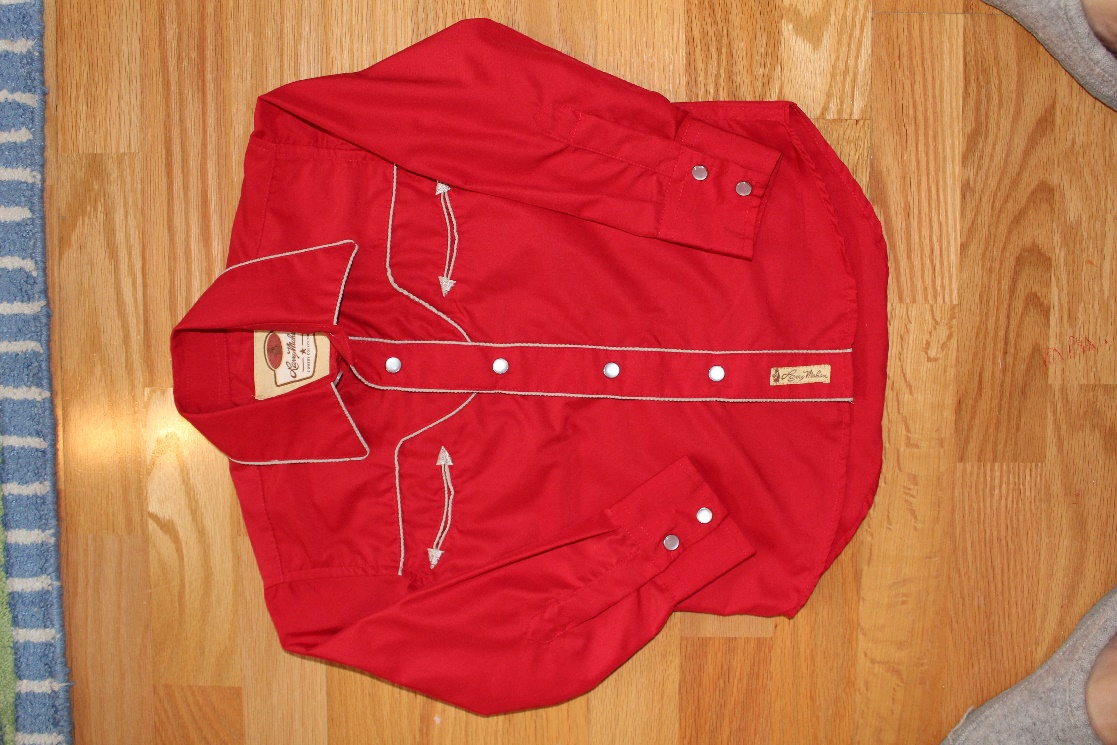 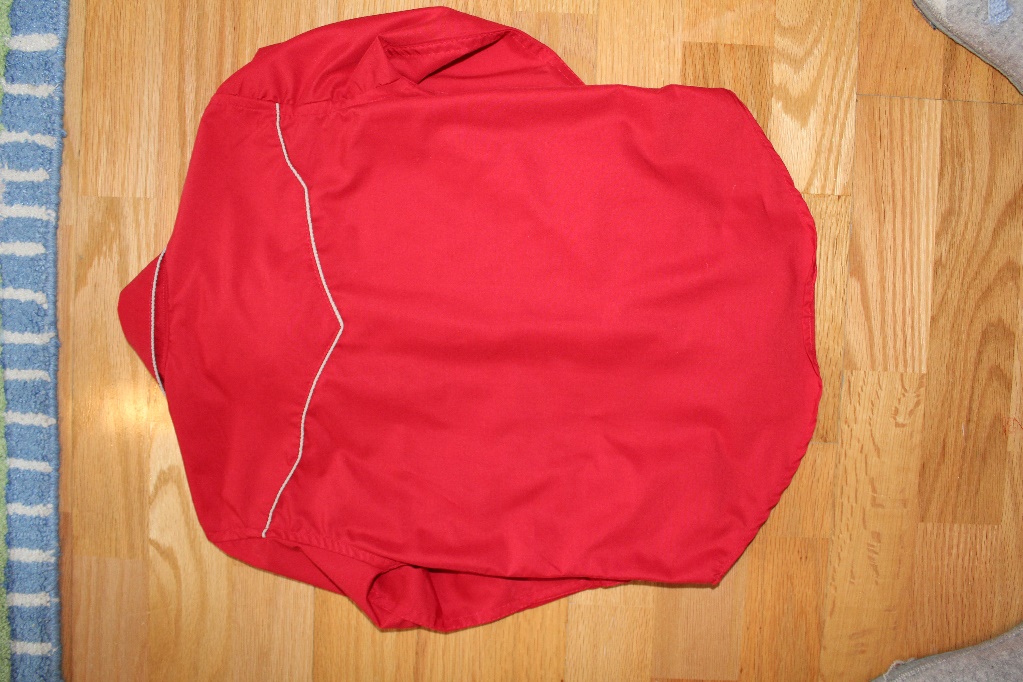 SparkY Blue COWgirl BOOTS – ROPER – Size 3 – Excellent condition ($30)Sparkly Blue Cowgirl boots – Roper – bought at Cavender’sSize 3Square toeExcellent condition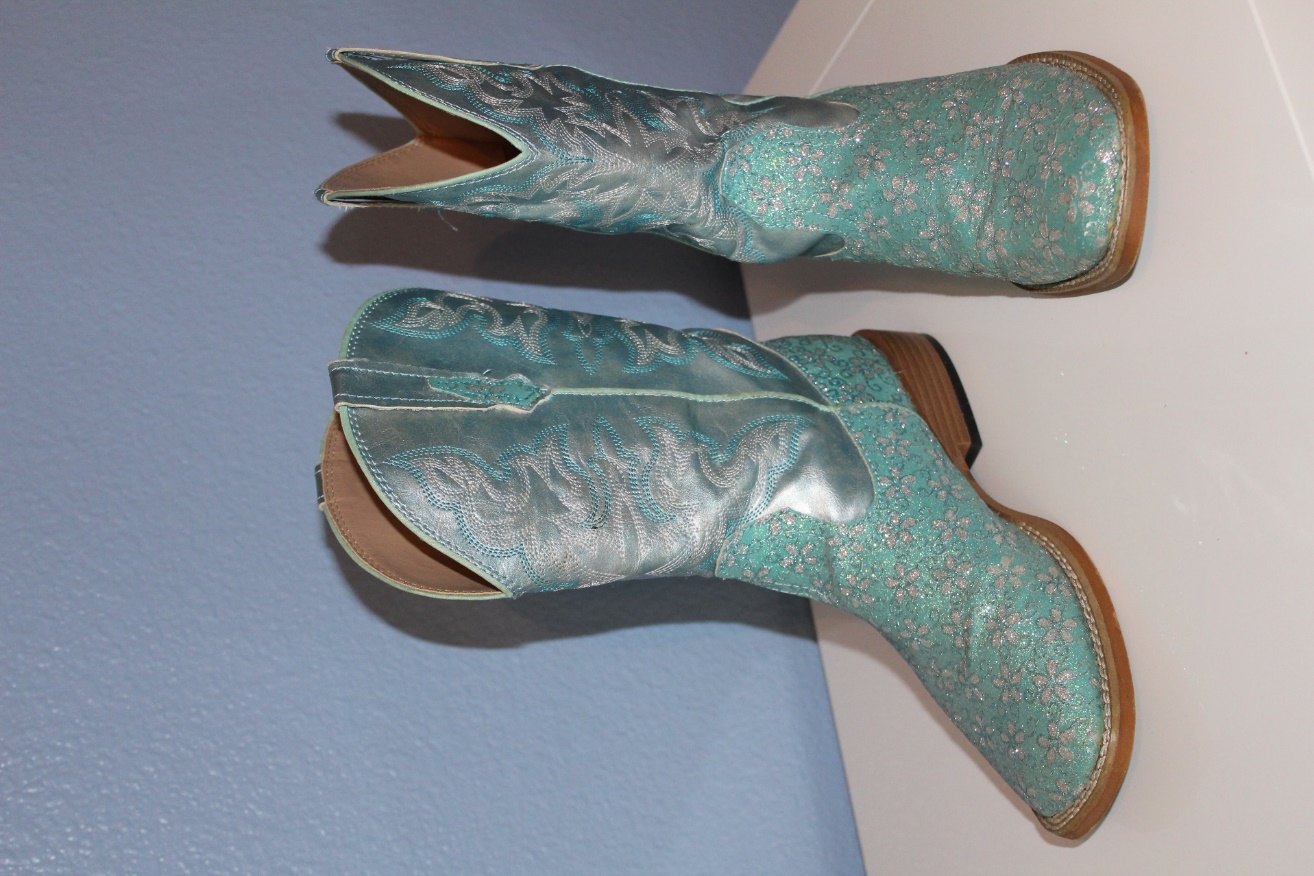 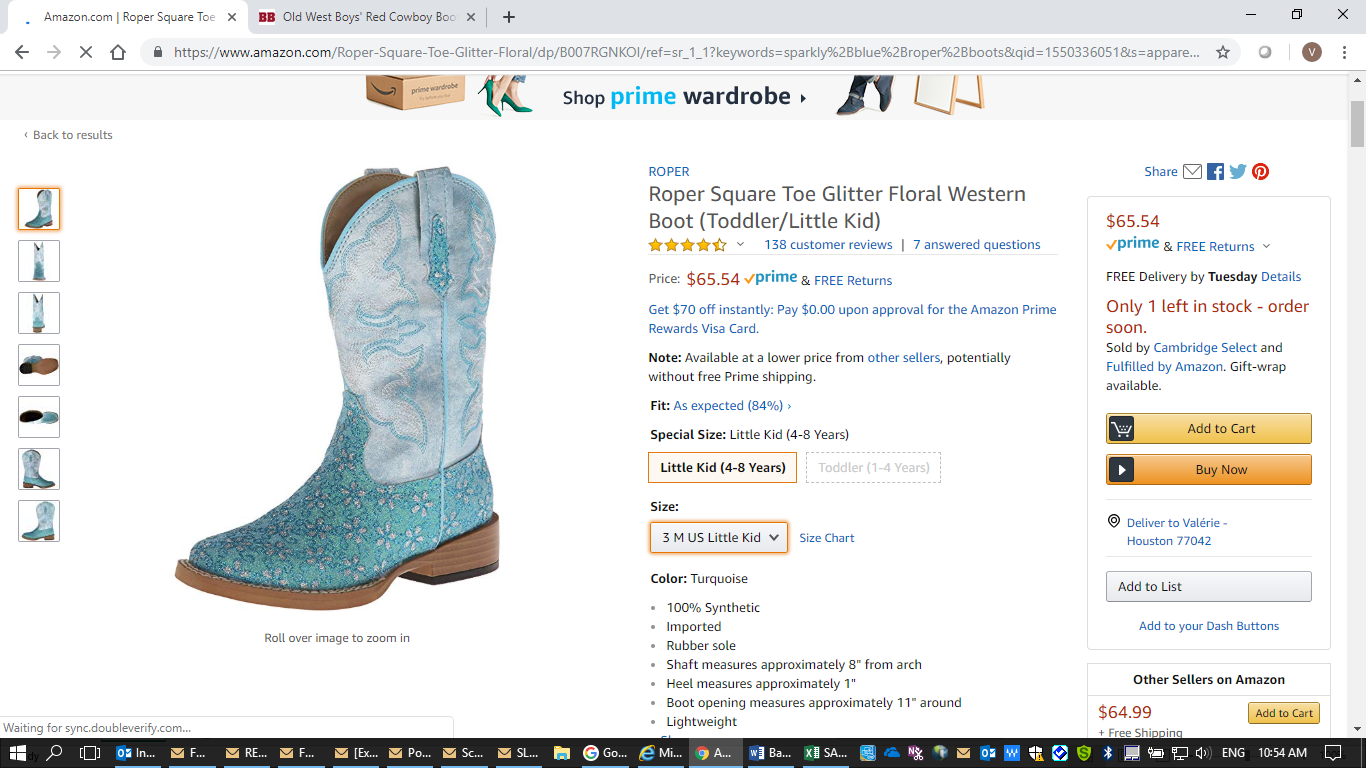 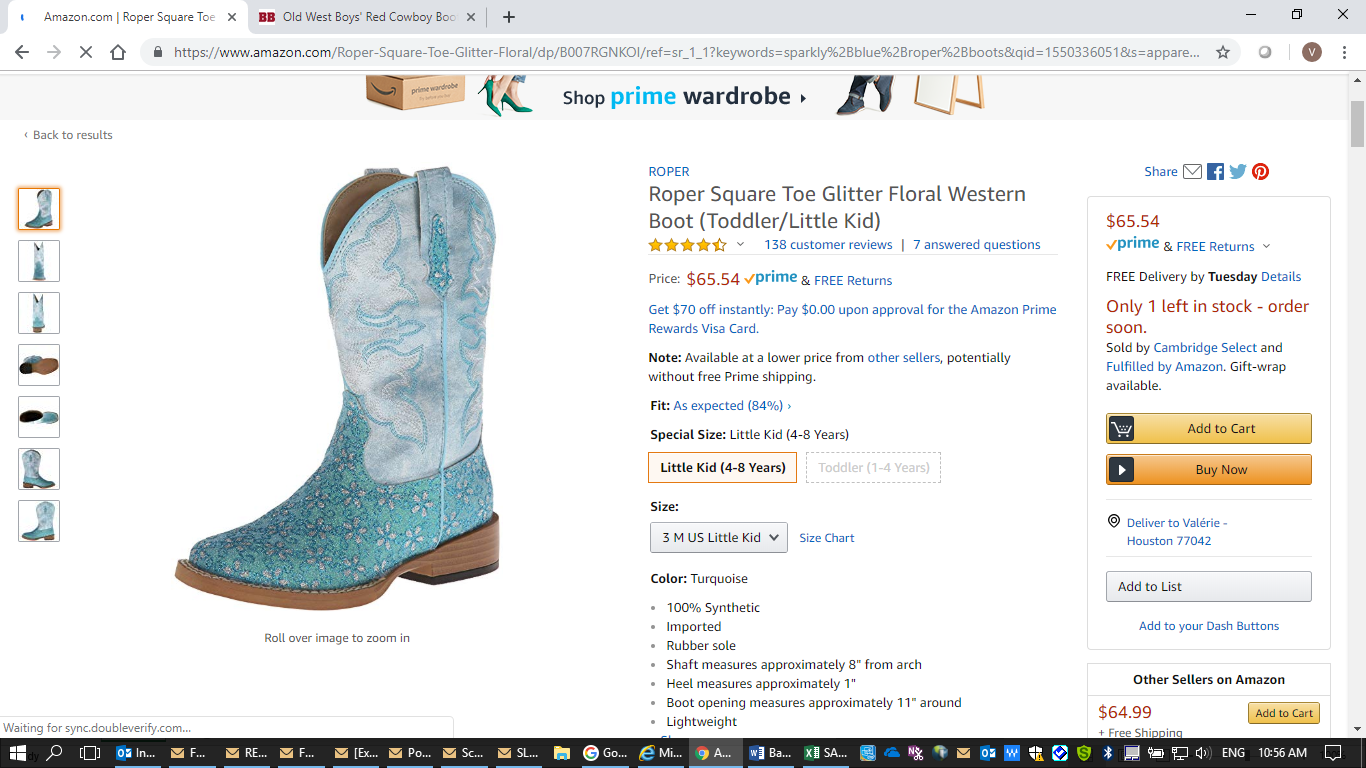 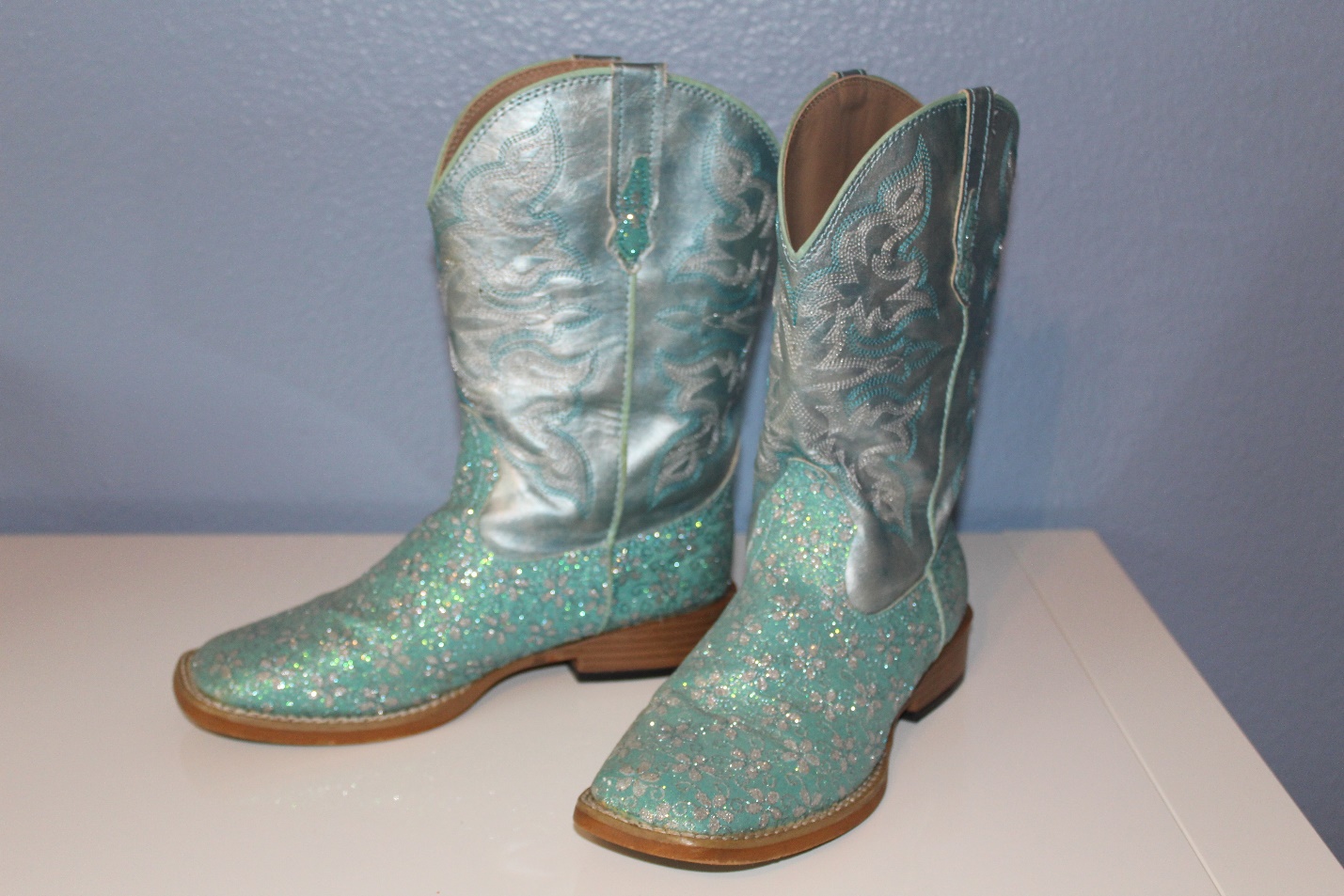 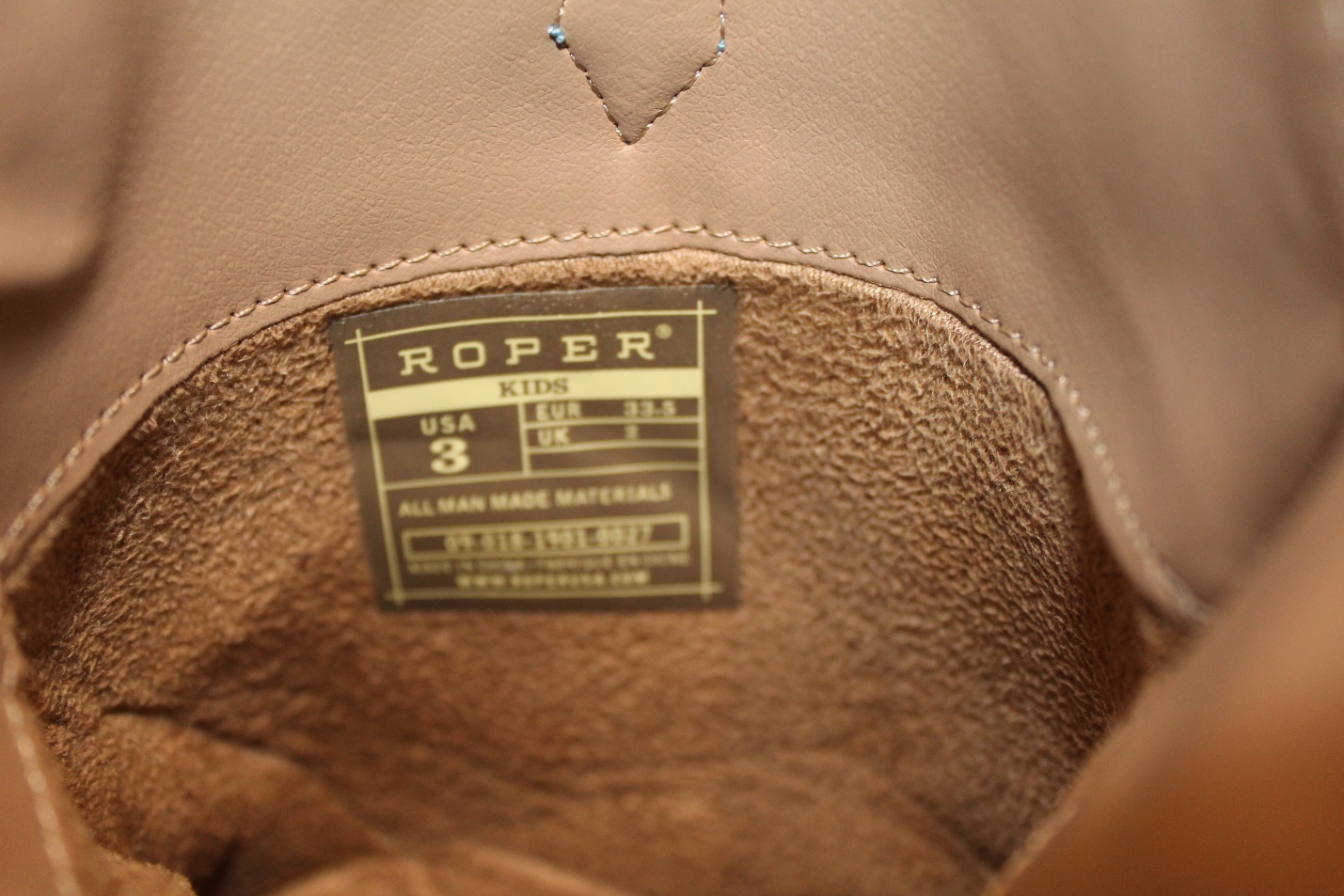 COWGIRL SHIRT – COWGIRL HARDWARE - Excellent condition ($18)Sparkly pink Cowgirl shirt – COWGIRL HARDWARE – bought at Cavender’s100% cotton Long sleeves - Size M (8 -10 years old)Excellent condition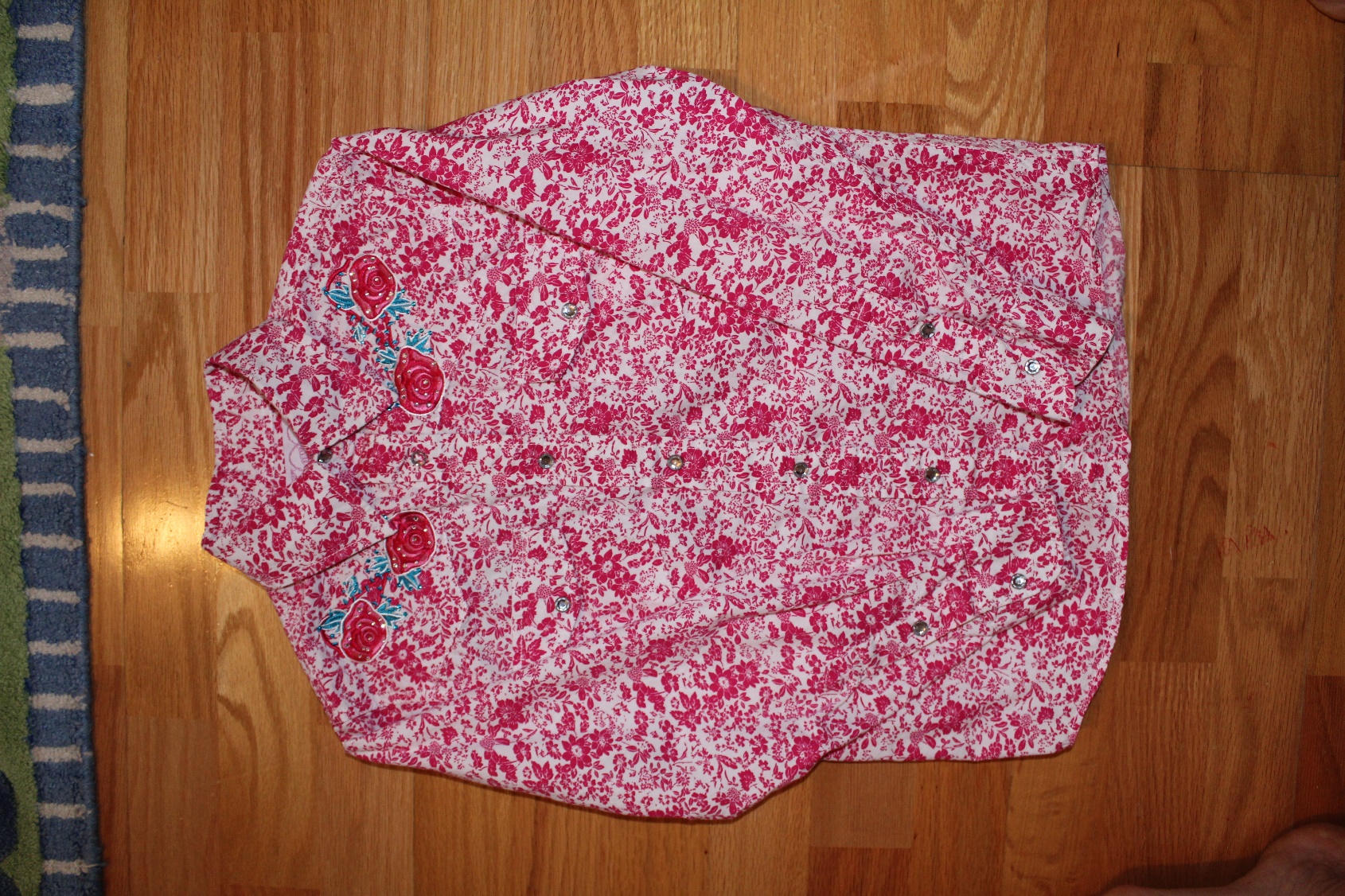 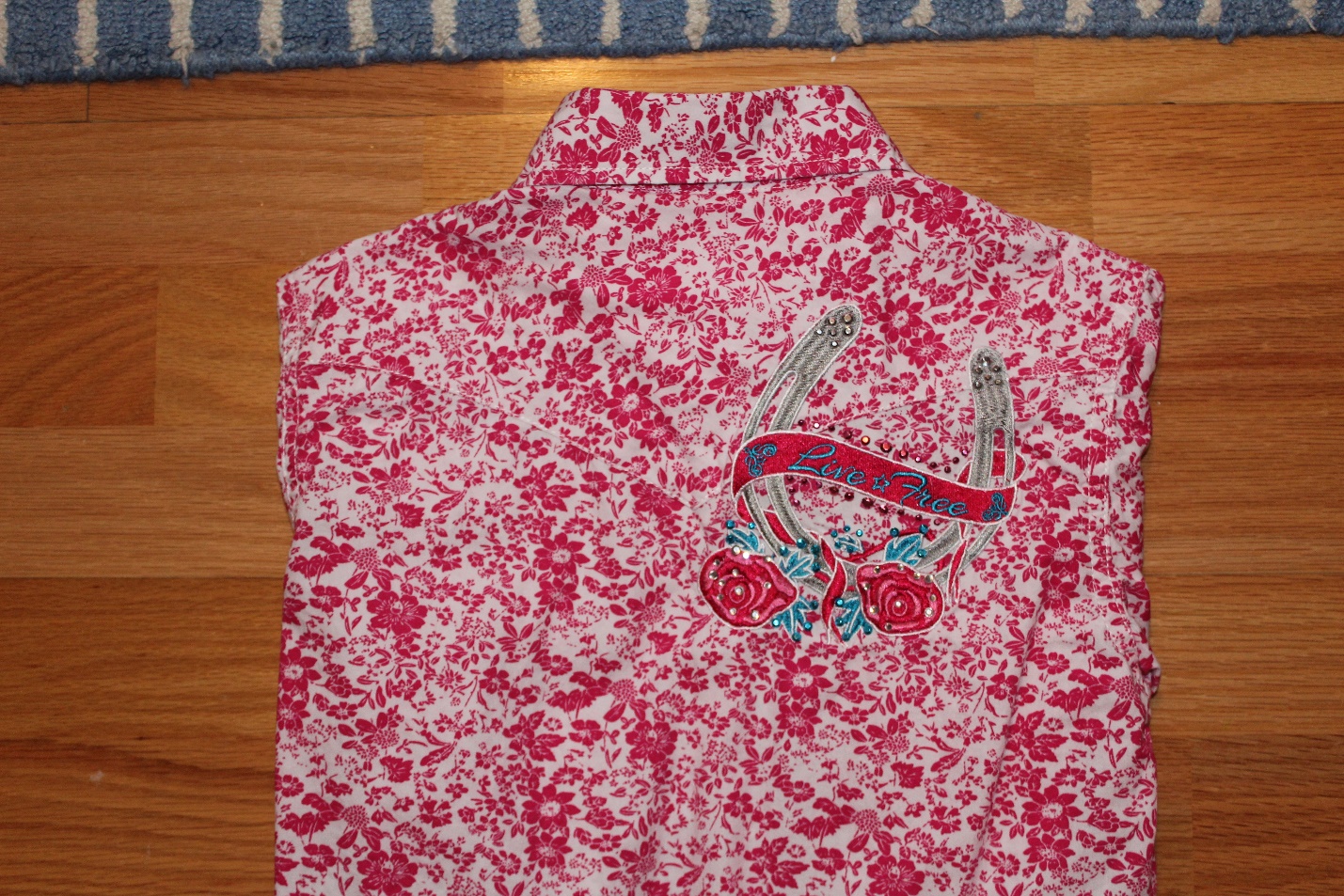 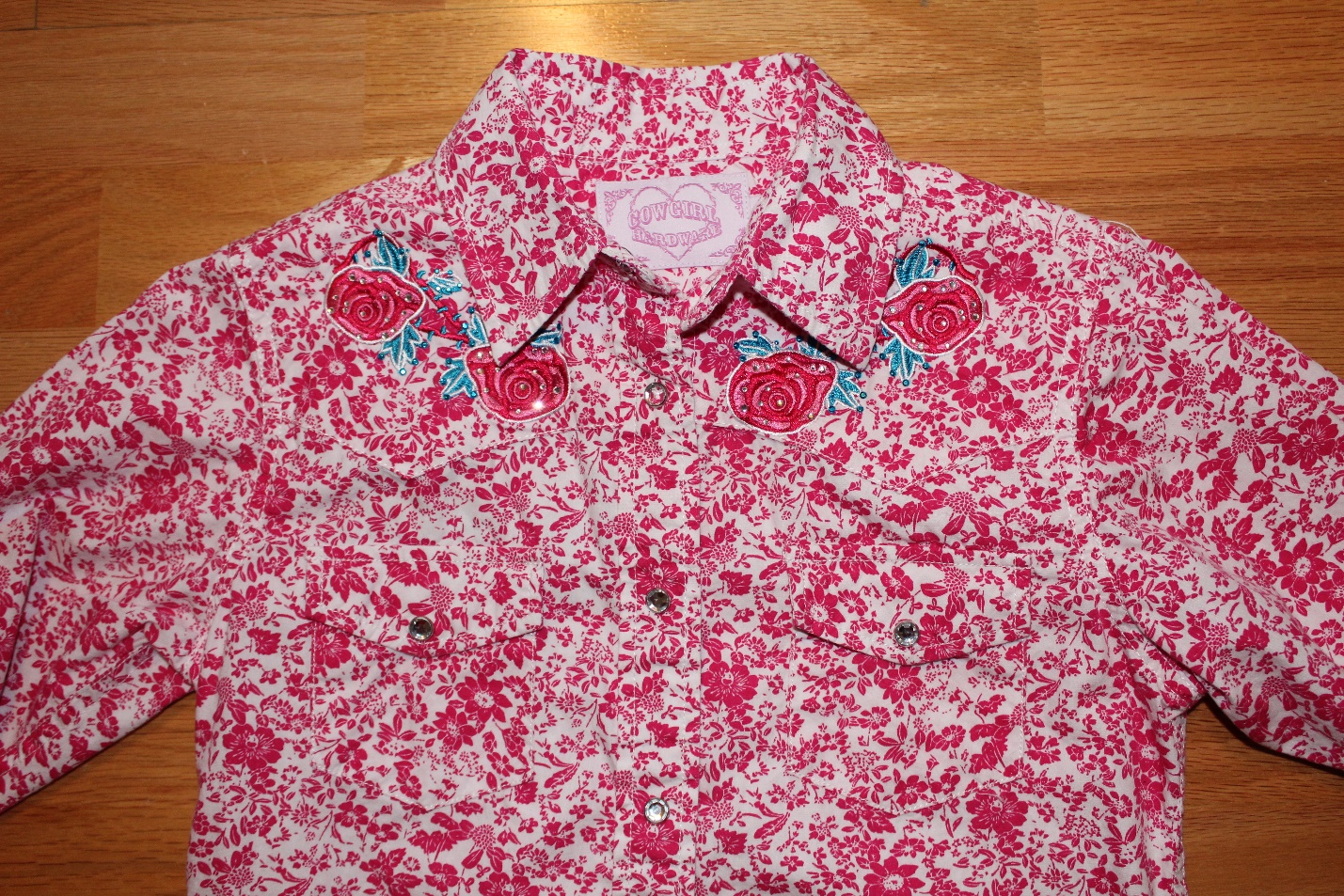 COWGIRL SHIRT – 09 Apparel - Excellent condition ($10)Pink Cowgirl shirt – 09 APPAREL - bought at Cavender’sLong sleeves – 6-8 years oldExcellent condition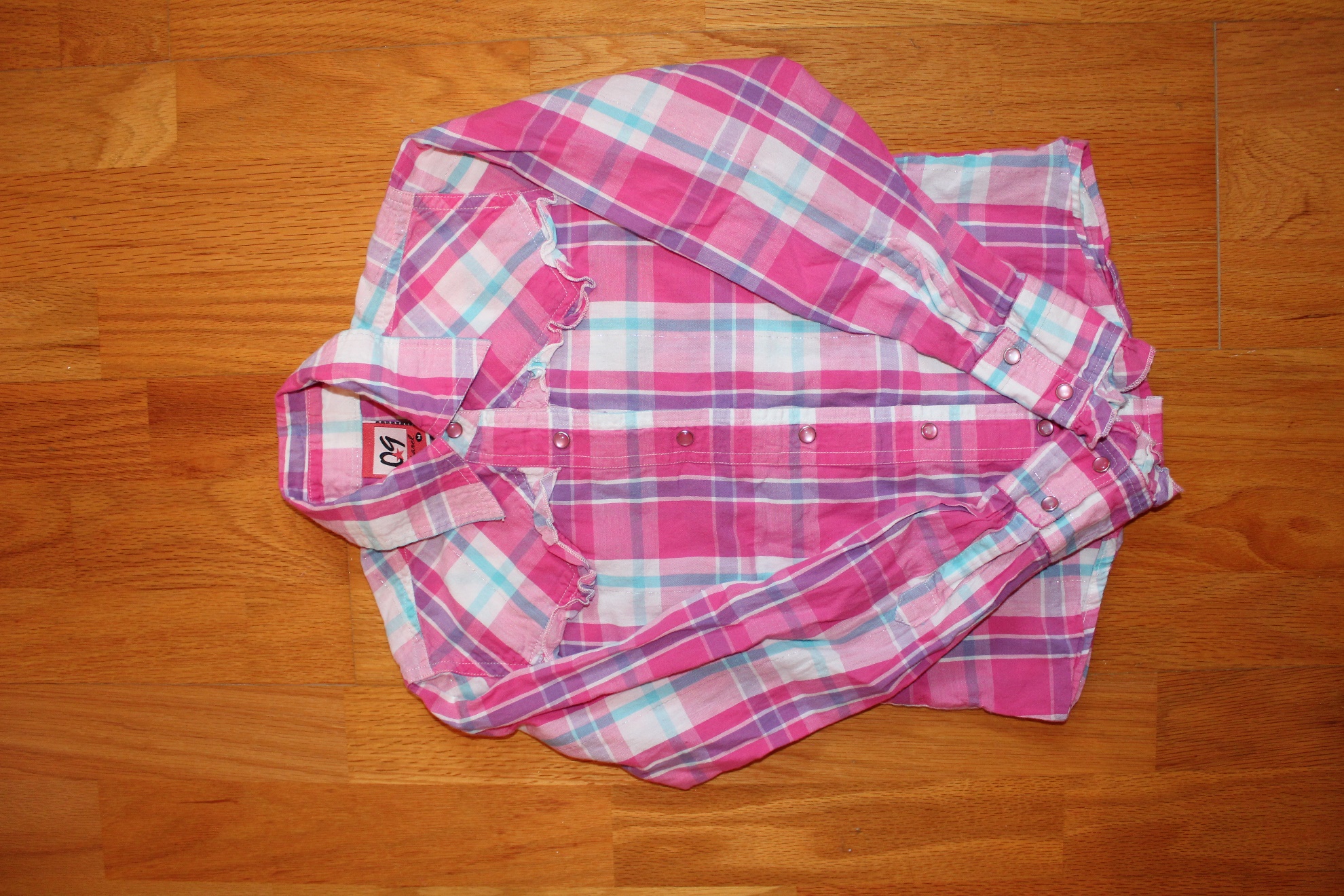 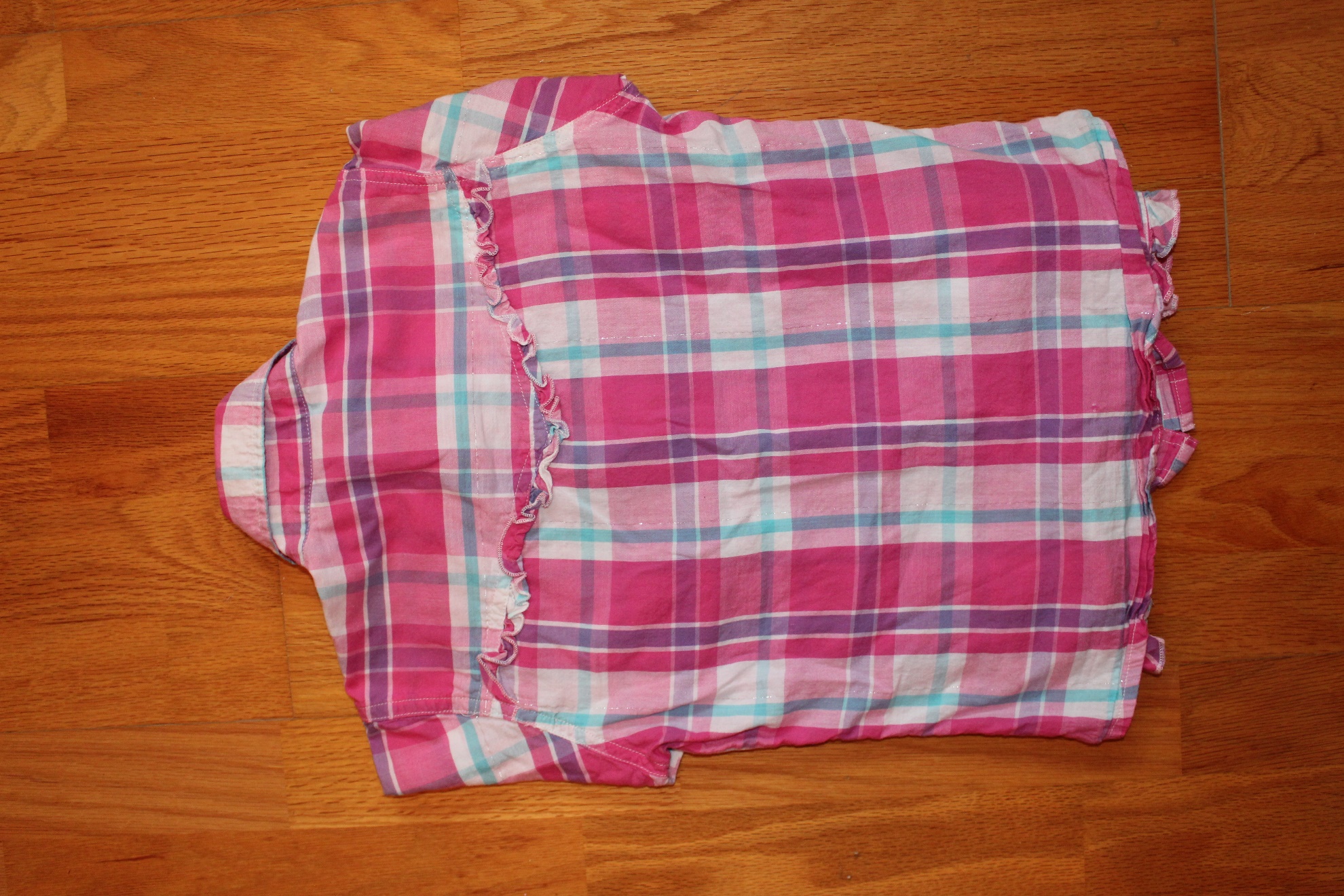 